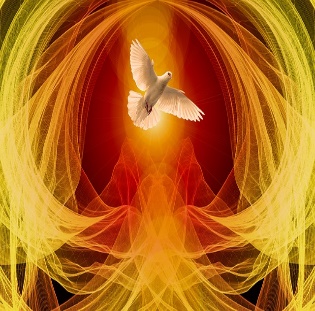 GOTTESDIENSTORDNUNG JUNI 2022BOGOSLUŽNI RED ROŽNIK 2022Heilige Messen können bei Herrn Pfarrer Mag. Marijan Marijanovič unter 04274 3290 bzw. 0676 877 28579 oder bei Frau Karin Lesjak unter 0676 45 19866 bestellt werden. Svete maše naročite pri župniku Marijanu Marijanoviču ali pri Postrajnci.SONNTAG  - NEDELJA5. JUNI 2022PFINGSTEN BINKOŠTI08.30 Uhr uri+ Pater Tonček                                                               SONNTAG  - NEDELJA	12. Juni 2022ERSTKOMMUNIONPRVO OBHAJILOGestaltung poje: Trio Rožica10.00 Uhr - uriHeilige Messe – sveta maša + für alle verstorbenen Verwandten der     Erstkommunionkinder+ za vse rajne sorodnike prvoobhajancevFRONLEICHNAMSv. Rešnje telo in kri16. Jun 2022heilige Messe mit Prozessionsveta maša s procesijoGestaltung poje: ConCoranschließend natoPFARRFEST – FARNI PRAZNIK10.00 Uhr – uri+ Katnik Maria 1.Jahresmesse letnica+ WIDMANN + KRALL Verstorbene+ SCHLEICHER AlfredSAMSTAG – SOBOTA18. Juni 2022Vorabendmesse predvečerna maša18.00 Uhr - uri + PAUL Ursula Jahresmesse letnicaewiges Licht večna luč: PAUL UrsulaSONNTAG – NEDELJA26. JUNI 20228.30 Uhr – uri+ ZAGRAJSEK Sieglinde und Josef